注1 – 本报告包含本次TSAG会议的结论及决定采取的行动。注2 – 除非另有说明，否则本报告提及的所有文稿和临时文件均为TSAG系列文件。电信标准化局（TSB）的说明：TSAG第七次会议报告公布在以下文件中：目录1	TSAG主席宣布会议开幕	42	通过议程、文件分配和时间管理计划	53	电信标准化局主任的报告	64	WTSA-20的筹备工作	65	任命	76	焦点组	76.1	ITU-T网络量子信息技术焦点组（FG-QIT4N）	76.2	ITU-T人工智能促进自然灾害管理焦点组（FG-AI4NDM）	76.3	ITU-T自主网络焦点组（FG-AN）	77	联合协调活动（JCA）	77.1	ITU-T 无障碍获取和人为因素联合协调活动（JCA-AHF）	78	语文	89	大视野	810	《国际电联未来与演进技术期刊》	911	TSAG报告人组的成果	911.1	关于审议决议的TSAG报告人组（RG-ResReview）	911.2	关于加强协作的TSAG报告人组（RG-SC）	911.3	关于战略和运作规划的TSAG报告人组（RG-SOP）	1011.4	关于标准化战略的TSAG报告人组（RG-StdsStrat）	1011.5	关于工作计划和结构的TSAG报告人组（RG-WP）	1011.6	关于工作方法的TSAG报告人组（RG-WM）	1112	包括TSAG下次会议日期的ITU-T会议时间安排	1113	致谢证书	1214	其他事宜	1215	会议报告草案的审议	1316	会议闭幕	13附件A		TSAG全体会议和TSAG各报告人组成果总结	15附件B			17附件C	2022年世界电信标准化全会（WTSA）召开之前的ITU-T工作连续性计划	18附件D TSAG主席对新的/经修订的课题案文以及研究组权限的说明	231	TSAG主席宣布会议开幕TSAG主席Bruce Gracie先生（加拿大爱立信公司）欢迎电信标准化顾问组（TSAG）与会代表参加于2021年1月11-18日全部以虚拟会议举行的2017-2020年研究期TSAG第七次会议。Gracie先生得到了ITU-T研究组部门负责人Bilel Jamoussi先生的协助。2	通过议程、文件分配和时间管理计划3	电信标准化局主任的报告4	WTSA-20的筹备工作5	任命6	焦点组6.1	ITU-T网络量子信息技术焦点组（FG-QIT4N）6.2	ITU-T人工智能促进自然灾害管理焦点组（FG-AI4NDM）6.3	ITU-T自主网络焦点组（FG-AN）7	联合协调活动（JCA）7.1	ITU-T 无障碍获取和人为因素联合协调活动（JCA-AHF）8	语文9	大视野10	《国际电联未来与演进技术期刊》11	TSAG报告人组的成果在本次会议上，五个TSAG报告人组的工作均取得进展，并将其成果提交TSAG全体会议闭幕会议。这些报告均已获同意。全体会议各项决定总结如下。本报告附件A以表格列出了含有不同报告人组报告的临时文件（TD）、这些组编制的联络声明以及这些组计划开展的中期活动。11.1	关于审议决议的TSAG报告人组（RG-ResReview）11.2	关于加强协作的TSAG报告人组（RG-SC）11.3	关于战略和运作规划的TSAG报告人组（RG-SOP）11.4	关于标准化战略的TSAG报告人组（RG-StdsStrat）11.5	关于工作计划和结构的TSAG报告人组（RG-WP）11.6	关于工作方法的TSAG报告人组（RG-WM）12	包括TSAG下次会议日期的ITU-T会议时间安排13	致谢证书14	其他事宜15	会议报告草案的审议16	会议闭幕附件A
TSAG全体会议和TSAG各报告人组成果总结附件B空白。附件C
2022年世界电信标准化全会（WTSA）
召开之前的ITU-T工作连续性计划根据理事磋商会第二次虚拟会议（VCC-2，2020年11月，在线会议）达成的协议，建议将世界电信标准化全会（WTSA）推迟至2022年3月1日至9日，并在此之前于2022年2月28日召开全球标准专题研讨会（GSS），本文件为确保ITU-T工作的顺利连续性提供了指导要点和进程参考。本案文基于VCC-2的会议文件VC2/3-E。附件C的附录一载有对秘书处收到的关于将WTSA推迟到2022年的最常见问题的答复。考虑到：1	理事磋商会第二次虚拟会议（VCC-2）达成的协议将WTSA推迟到2022年3月1日至9日举行，在此之前于2022年2月28日召开GSS会议，2	国际电联理事会成员国支持将下次WTSA-20调整到2022年3月1日至9日举行，在此之前于2022年2月28日召开全球标准专题研讨会，但要取决于印度和其他成员国的工作和旅行条件恢复正常DM-20/1022。3	根据国际电联《公约》第46款，邀请国际电联所有成员国向秘书长通报其同意对WTSA-20日期的调整。成员国回复磋商的截止时间为日内瓦时间2021年2月1日23时59分，CL-20/51号通函。为确保ITU-T部门的连续性和稳定性，TSAG把秘书处编写的以下指导要点和参考材料记录在案：1	领导团队（研究组/TSAG/SCV主席和副主席）a	目前的管理班子（研究组、TSAG、SCV、各个主席和副主席）一直延续到2022年3月1-9日的下一届WTSA。i	WTSA第35号决议引用了连续两届WTSA之间的任职期限（但不是任职年数），例如做出决议4）“正副主席的任期不应超过连续全会之间的两个（研究）任期；”b	如果某个主席或副主席在下届WTSA前无法继续任职，那么将援引《公约》第244款：i	《公约》第244款：“3如果在有关部门的两届全会或大会之间，一位研究组的主席不能履行其职责而研究组又仅有一位副主席，则该副主席须接替主席的职位。如果一个研究组任命了一位以上的副主席，则该研究组须在下次开会时从那些副主席中选举一位主席，并在必要时从研究组成员中选举一位副主席。如果副主席之一在此期间不能履行其职责，大会须以同样方式选举一位新副主席。”c	如有需要，根据WTSA第1号决议任命工作组的主席。d	迄今收到的世界电信标准化全会新领导候选人将继续载于WTSA网站，且提名成员国或部门成员在新提名截止日期之前可随时修订。新的提名截止日期将适时公布。2	新的/经修订的课题案文：a	所有研究组都编写了提交WTSA报告的第一部分和第二部分，并据此修订了课题的案文。b	根据WTSA第1号决议第7.2节“在WTSA全会之间批准新的或修订的课题”，将使用现在准备的研究组提交给WTSA的报告中第二部分的课题案文。这些案文由各研究组主席作为TD提交给本次TSAG会议。c	从一个研究期到另一个研究期，对课题进行重新编号是通常的做法。但是，由于本研究期仍在继续，将不对课题进行重新编号。特别是在同一研究期内，以前被取消(被删除或合并)的课题编号不应重复使用(如确定一个新的拟议课题)。i	这是为了避免引起混淆以及涉及信息技术基础设施的问题（如非正式 FTP区（IFA）、邮件清单、SharePoint报告人组会议（RGM）和协作网站）。d	随着本研究期延长至2022年3月，各研究组将继续开展工作，并且在WTSA前的最后一次TSAG会议(2022年1月)之前，可以把提交给WTSA的报告的第一和第二部分草案根据需要进行更新。3	TSAG可依据WTSA-16的当前授权启用研究组正在编写的权限范围更新内容（根据TSAG的指示，不涉及跨研究组的权限范围转移），其内容可参见研究组向WTSA提交报告第一部分的附件2。研究组内部的更新与研究组结构的讨论结果互不相干，且不会对讨论结果做出预判（见下一项）。a	参见WTSA第22号决议的做出决议1.c)“考虑到ITU-T成员的需求和电信市场的变化，按照本届全会第35号决议（2016年，哈马马特，修订版）的规定重组和设立ITU-T研究组，并指定正副主席履行职责，直至下届世界电信标准化全会；”4	下届WTSA将审议有关研究组结构的讨论和决定。5	工作方法的更新a	TSAG有能力根据WTSA第22号决议的做出决议1.b) 审议并修订ITU-T A系列建议书，根据做出决议1.b)“指定TSAG在本届与下届全会之间，处理其职责范围内以下领域的具体工作，并酌情与电信标准化局主任磋商：负责A系列建议书（ITU-T工作的组织），包括建议书的制定以及根据适当程序提交批准；”6	有关WTSA决议的ADD/MOD/SUP需在下届WTSA审议：a	迄今收到的WTSA文稿将保存在相应的WTSA网站，并可根据下届WTSA的会期在文稿接收截止日期之前做出修订和更新。b	请成员继续通过TSAG和跨区域会议就WTSA的决议达成共识，为下届WTSA做好准备。7	若本届WTSA于2022年3月举办，则下届WTSA有望恢复正常周期，计划于2024年举办。附件C的附录一
WTSA-20常见问题(FAQ)1	WTSA和GSS的日期是什么时候？在VCC-2商定的拟议日期是2022年2月28日举办GSS和2022年3月1日至9日举办WTSA。2	WTSA的地点在哪里？建议地点为印度海德拉巴（Hyderabad）。3	WTSA的日期和地点情况如何？在VCC-2会议上商定，最好将WTSA-20推迟到2022年举行。因此，成员国将进行磋商，见b)项。另外，请参见载于DT1/Rev4的理事第二次虚拟磋商的讨论结果。国际电联理事会成员国支持将下次WTSA-20调整到2022年3月1日至9日举行，在此之前于2022年2月28日召开全球标准专题研讨会，但要取决于印度和其他成员国的工作和旅行条件恢复正常DM-20/1022。根据国际电联《公约》第46款，邀请国际电联所有成员国向秘书长通报其同意对WTSA-20日期的调整。成员国回复磋商的截止时间为日内瓦时间2021年2月1日23时59分，CL-20/51号通函。预计到2021年2月初，将完成这两场磋商，并就WTSA的新日期做出最终决定。4	为什么WTSA的会期从最初计划的9天减少到7天？在VCC-2会议期间，一些成员国提议缩短WTSA的会期，因为TSAG可以在2021年和2022年自己的会议上处理好几个问题，例如就选定的ITU-T A系列建议书的修订达成协议，并达成共识。5	WTSA的议程是什么？C20/INF/23（DOCX）提供了关于WTSA及其正常议程和结构的更多信息。根据WTSA第1号决议的规定，2022年WTSA的结构和议程将与往常一样。6	2022年WTSA的主要里程碑和时间线是什么？C20/INF/23（PDF）说明了通往WTSA的路线图。7	鉴于WTSA推迟到2022年，ITU-T工作的连续性计划是什么？VC-2/3提供了连续性计划的指导。8	如果新冠肺炎疫情持续存在，在2022年仍无法旅行，怎么办？VCC-2上商定的筹备WTSA的方向包括，如果新冠肺炎疫情持续存在，在2021年理事会议上对各个WTSA计划的可能性进行讨论。9	什么时候修改WTSA的邀请函？在完成两场磋商并最终决定了新的日期后，国际电联秘书长将签发新的邀请函。10	第202号通函是否会修改？何时修改？在完成两场磋商并最终决定了新的日期后，将发布第202号通函的勘误，其中包括修订后的研究组、TSAG和SCV的主席和副主席提名截止日期。迄今收到的提名将在WTSA-20网站上公布，除非提名的成员国或部门成员进行修改，否则在WTSA召开之前这些提名将一直公布在网站上。11	2021年的会议时间安排是否会修订？会进行修订，TSB正在根据VCC-2商定的指导意见，与研究组协商修订2021年的会议日程。还将制定TSAG报告人组的会议时间安排。修订后的日程将在2021年1月的TSAG会议上公布。12	2021年和2022年TSAG会议的日期是什么时候？2021年1月11日-18日2021年10月25日-29日2022年1月10日-14日。13	若定下在2022年举办WTSA，之后的WTSA将在何时举办？WTSA将恢复到最初的4年周期，将在2024年第四季度举行。WTSA一般每4年举办一次，一般每年举办一次大型的ITU大会和全会。新冠肺炎疫情影响了WTSA-20正常的时间安排，现在把时间改到了2022年。14	2021年ITU-T研究组和TSAG的会议是否是虚拟会议？至少在2021年上半年，很可能是虚拟会议。15	TSAG与WTSA各自可以决定什么？C20/INF/23文件和VC-2/3文件确定了授权TSAG采取行动的领域。《组织法》第18和第19条规定了WTSA的职责；《组织法》第13条规定了WTSA的职责和责任；《组织法》第14条A款规定了TSAG的职责和责任；WTSA第1号决议第4节、WTSA第22号决议和WTSA第45号决议。16	如果WTSA在2022年举办，名称为WTSA-22，还是仍为WTSA-20？会议的名称仍为WTSA-20。17	已经提交WTSA发布的区域提案将如何处理？迄今收到的提案将保留在WTSA网站上，在最终确定WTSA的日期后，将公布新的文稿截止日期，在此日期之前提交人可以继续修改提案。18	我们将如何称呼研究期？正如TSAG-TD1015中所解释的，如果在2022年3月举办WTSA-20，而随后的WTSA将于2024年下半年或2025年上半年举行，则适用如下规则：•	下一个研究期指定为2022-2024年研究期•	当前的研究期正式指定为2016-2021年研究期（但是，见下一点）。如果这些假设不成立，这些范围将在适当的时候做出相应的改变。然而，出于实际和操作上的原因，在现有和未来的文件记载中、网页网址、模板等提及当前研究期时，将继续使用2017-2020年研究期。附件D
TSAG主席对新的/经修订的课题案文以及研究组权限的说明附件C概述了2022年WTSA之前的ITU-T工作连续性计划。第2节涉及具体的课题案文。研究课题中使用的“采纳”一词的用法来源于第1号决议第7节（2016年，哈马马特，修订版），见于第7.2.5节，具体而言，“TSAG将审议所有新课题或经修订的课题，以确定其是否符合研究组的权限。如TSAG建议修改新的或经修订的课题，则该课题须退回相关研究组重新审议。TSAG随后可以采纳建议的新的或修订的课题的案文，或建议对其进行修改。TSAG将注意已经批准的新课题或修订课题的案文。”这是第1号决议（2016年，哈马马特，修订版）中唯一使用“采纳”一词的情况。附件C中ITU-T工作连续性计划第2节概述的内容如下：所有的研究组都已经编写了提交给WTSA的第一部分（活动的总报告）和第二部分（为下一研究期的研究工作准备的课题）报告，并据此修改了其课题的案文。按照WTSA第1号决议第7.2节“在两届世界电信标准化全会之间对新的或经修订的课题的批准”，将使用研究组准备的提交WTSA的报告第二部分的课题案文。这些案文已由各研究组主席作为本次TSAG会议的TD提交。从一个研究期到另一个研究期，对课题进行重新编号是通常的做法。但是，由于本研究期仍在继续，将不对课题进行重新编号。特别是在同一研究期内，以前被取消(被删除或合并)的课题编号不应重复使用(如确定一个新的拟议课题)。这是为了避免引起混淆以及涉及信息技术基础设施的问题(如邮件清单、SharePoint报告人组会议（RGM）和协作网站）。随着本研究期延长至2022年3月，各研究组将继续开展工作，并且在WTSA前的最后一次TSAG会议(2022年1月)之前，可以把提交给WTSA的报告的第一和第二部分草案根据需要进行更新。连续性计划的第3节与研究组的权限具体相关。尽管在两次WTSA之间TSAG有权批准修改权限和牵头研究组的作用，但本次TSAG会议只审查对权限和牵头研究组作用的审议，目的是为了确定问题，并据此向研究组提出解决这些问题的建议。重新确认或修改第2号决议（2016年，哈马马特，修订版）的最终权力（进行批准）属于全会。此外，TSAG没有批准研究组权限或牵头研究组作用的计划。这将在全会上进行。计划将此案文作为附件列入TSAG的最后报告。______________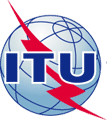 国际电信联盟国际电信联盟国际电信联盟国际电信联盟国际电信联盟TSAG – R 11 – C电信标准化部门2017-2020年研究期电信标准化部门2017-2020年研究期电信标准化部门2017-2020年研究期2021年2月 2021年2月 2021年2月 电信标准化部门2017-2020年研究期电信标准化部门2017-2020年研究期电信标准化部门2017-2020年研究期原文：英文原文：英文原文：英文课题：课题：不适用2021年1月11-18日，虚拟会议2021年1月11-18日，虚拟会议2021年1月11-18日，虚拟会议2021年1月11-18日，虚拟会议电信标准化顾问组11号报告电信标准化顾问组11号报告电信标准化顾问组11号报告电信标准化顾问组11号报告电信标准化顾问组11号报告电信标准化顾问组11号报告电信标准化顾问组11号报告来源：来源：电信标准化顾问组电信标准化顾问组电信标准化顾问组电信标准化顾问组电信标准化顾问组标题：标题：电信标准化顾问组（TSAG）第七次会议的报告
（虚拟会议，2021年1月11-18日）电信标准化顾问组（TSAG）第七次会议的报告
（虚拟会议，2021年1月11-18日）电信标准化顾问组（TSAG）第七次会议的报告
（虚拟会议，2021年1月11-18日）电信标准化顾问组（TSAG）第七次会议的报告
（虚拟会议，2021年1月11-18日）电信标准化顾问组（TSAG）第七次会议的报告
（虚拟会议，2021年1月11-18日）目的：目的：行政管理行政管理行政管理行政管理行政管理联系方式：联系方式：TSAG主席
Bruce GracieTSAG主席
Bruce GracieTSAG主席
Bruce Gracie电话：		+1 613 592-3180
电子邮件：bruce.gracie@ericsson.com电话：		+1 613 592-3180
电子邮件：bruce.gracie@ericsson.com关键词：TSAG；报告摘要：ITU-T电信标准化顾问组2017-2020年研究期第七次会议（虚拟会议，2021年1月11-18日）的报告草案。TSAG–R11TSAG第七次会议报告（2021年1月11-18日，虚拟会议）TSAG–R12TSAG第七次会议报告（2021年1月11-18日，虚拟会议）– 第2研究组获得采纳的系列课题TSAG–R13R1TSAG第七次会议报告（2021年1月11-18日，虚拟会议）– 第3研究组获得采纳的系列课题TSAG–R14TSAG第七次会议报告（2021年1月11-18日，虚拟会议）– 第5研究组获得采纳的系列课题TSAG–R15TSAG第七次会议报告（2021年1月11-18日，虚拟会议）– 第9研究组获得采纳的系列课题TSAG–R16TSAG第七次会议报告（2021年1月11-18日，虚拟会议）– 第11研究组获得采纳的系列课题TSAG–R17TSAG第七次会议报告（2021年1月11-18日，虚拟会议）– 第12研究组获得采纳的系列课题TSAG–R18TSAG第七次会议报告（2021年1月11-18日，虚拟会议）– 第13研究组获得采纳的系列课题TSAG–R19TSAG第七次会议报告（2021年1月11-18日，虚拟会议）– 第15研究组获得采纳的系列课题TSAG–R20TSAG第七次会议报告（2021年1月11-18日，虚拟会议）– 第16研究组获得采纳的系列课题TSAG–R21TSAG第七次会议报告（2021年1月11-18日，虚拟会议）– 第17研究组获得采纳的系列课题TSAG–R22TSAG第七次会议报告（2021年1月11-18日，虚拟会议）– 第20研究组获得采纳的系列课题1.1本次TSAG会议（包括其五次报告人组会议）提供了实时字幕、六种语言的口译、利用了增强型MyMeetings工具的远程参会和网播。在会议开始时，主席宣读了TD991号文件所载的说明，为使用MyMeetings远程参会平台、公共聊天以及希望按照所有研究组虚拟会议的做法以协商一致方式做出决定提供了指导。关于使用MyMeetings的更多信息，请参考TD965文件，以及介绍使用按钮听取现场口译的视频。1.2Gracie先生对国际电联秘书长赵厚麟先生、电信标准化局（TSB）主任李在摄先生、电信发展局（BDT）主任多琳•伯格丹–马丁（Doreen Bogdan-Martin）女士和无线电通信局主任马里奥·马尼维奇（Mario Maniewicz）先生出席会议表示欢迎。1.3以下TSAG副主席出席了会议：Rim Belhassine-Cherif女士（突尼斯电信）、Reiner Liebler先生（德国）、Victor Manuel Martinez Vanegas先生（墨西哥）、Vladimir Minkin先生（俄罗斯联邦）和徐伟玲女士（中国）。Matano Ndaro先生（肯尼亚）、Omar Tayseer Al-Odat先生（约旦）和Monique Morrow女士（美国）对未能出席会议表示遗憾。1.4TD964载有最终的与会者名单。总共有297名与会者参加了TSAG第七次会议：51个成员国、13个部门成员（ROA）、24个部门成员（SIO）、9个部门成员（RIO及其他实体）、1个部门成员（其他实体）、7个常驻代表团、3个学术成员、1个依据第99号决议参会的实体、1个受邀专家、44个国际电联工作人员以及4个国际电联当选官员。1.5国际电联秘书长赵厚麟先生致开幕词。他祝贺ITU-T部门在去年新冠肺炎疫情（COVID-19）期间成功开展的所有活动。他回顾了两次虚拟理事会议的活动，会议审议了将世界电信标准化全会（WTSA-20）推迟到2022年的问题。他对印度为主办WTSA与国际电联其他成员国一起致力于确保全会成功举办而投入的努力表示感谢。他期待2021年世界电信发展大会（WTDC-21）将于年底按计划举行，以及随后召开的世界电信政策论坛（WTPF），这两个会议对国际电联来说都是非常重要的活动。他鼓励ITU-T继续应对在快速制定信息通信技术（ICT）标准中遇到的挑战，既要解决传统的问题，也要解决创新的问题。他强调国际电联成员之间的有效跨部门协调，国际电联的有关活动以及WTSA、WTDC和世界无线电通信大会（WRC）的筹备会议这些工作都至关重要。1.6TSB主任李在摄先生向参加2017-2020年研究期TSAG第七次会议的所有代表表示欢迎。他的讲话文稿载于TD967号文件。1.7BDT主任多琳•伯格丹–马丁女士在开幕词中认识到过去12个月的新冠肺炎疫情大流行带来了一次强有力的数字化转型，现在和将来数字化都将成为新常态，这就是为什么国际电联不能也不应该接受在新常态中仍有半数人无法接入ICT设施的现状。她对即将召开的WTDC-21大会（2021年11月8-19日，亚的斯亚贝巴，埃塞俄比亚）充满期待。WTDC-21大会的主题是“将未连接者连接起来，实现可持续发展”，会议有可能大力促进各个利益相关方的广泛合作，共同围绕普遍的、价格可负担的连接愿景和数字化而努力，以实现可持续发展目标（SDG）。WTDC大会将首次在大会之前举办一次全球青年峰会。已经为WTDC-21组织了一些筹备活动和会议，除了6次区域筹备会议外，还包括3次跨区域会议；她邀请ITU-T参与这些会议。她指出，BDT一直在迅速增加项目和举措，以纳入数字包容，特别是通过与TSB合作，与阿拉伯联合酋长国共同创建一个促进数字化创新的“数字化国际创新中心（I-CoDI）”。1.8BR主任马里奥·马尼维奇先生在开幕词中谈到了新冠肺炎疫情对国际电联数字化转型的影响，以及迅速适应利用在线平台举行会议和研讨会这种新环境的必要性。他指出，国际电联的工作比以往任何时候都更具有现实意义，并在世界范围内都有影响。他强调了国际电联标准化以及无线电通信部门制定信息和通信技术国际标准的重要性。其中许多标准旨在缩小数字鸿沟，提高疫情流行期间的互联互通，以及接入互联网的重要性。这也表明，ITU-T和ITU-R的工作直接有助于实现信息社会世界峰会（WSIS）行动方针的指令。他强调，到2020年年底，ITU-R完成了2020年国际移动通信（IMT）的地面无线电接口，他肯定了在ITU-T内部举办的关于2020年IMT非无线电方面的补充标准化活动和方面，并进一步肯定了关于增强标准的机器对机器通信以及物联网和智慧城市和社区促进全球发展、电信和ICT的电磁场（EMF）方面，通过测量和评估与人体暴露（限值）有关的关切，以及与其他相关国际组织的合作。他指出，就像在ITU-R一样，促进性别平等已经成为ITU-T积极行动的一个优先事项，RAG在ITU-R成立了一个性别问题通信小组，并且最近为WRC-23大会发起了一个关于妇女网络的新举措。他期待继续加强ITU-T与ITU-R之间的协调与合作，制定国际电联标准，以通过技术实现更加可持续的未来。1.9Gracie先生指出，在本次TSAG会议上需要审议的文稿较少，这些文稿都可以由TSAG报告人组处理。他积极肯定了以往报告人组会议取得的进展，以及在最近2021年1月8日举行的跨区域会议上六个区域电信组织进行的对话，并继续在区域协调员和联络人与TSAG报告人组之间开展互动工作，以使ITU-T尽可能为WTSA的决策提供便利。1.10印度常驻代表团Ahmed Basir先生确认，印度将继续致力于主办计划中的WTSA，并将协调与WTSA有关的活动。1.11审议WTSA决议（RG-ResReview）、加强协作（RG-SC）、标准化战略（RG-StdsStrat）、工作计划和结构（RG-WP）和工作方法（RG-WM）等各个TSAG报告人组在本次TSAG会议期间召开了会议。TSAG战略和运作规划报告人组（RG-SOP）在本次TSAG会议期间未召开会议。1.12本报告附件A总结了本次TSAG会议的主要成果（报告、联络声明、下次会议）。2.1会议通过了议程草案、文件分配和工作计划（TD915R1）。TSAG接受了TD914R2中的时间管理计划（被进一步修订为TD914R3）以及TD918R1中的议程和报告概述。2.2TSAG通过了TD916R1，其中载有2021年1月18日召开的TSAG全体会议闭幕会议的议程。2.3TD971R2列出了在TSAG第七次会议及其报告人组中提交和审议的所有文稿。TD972提供了此次会议和报告人组的所有临时文件（TD）清单。TD970R1概述了自2020年9月25日以来TSAG收到的输入联络声明，以及经会议批准、截至2021年1月20日发出的联络声明。 3.1TSB主任介绍了ITU-T的活动报告（TD931，补遗1中的幻灯片），重点介绍了自2020年8-12月以来在ITU-T标准化工作中取得的主要成果。3.1.1一个成员国表示希望将来看到较短的介绍。3.1.2TSAG将TD931中所载的TSB主任的报告记录在案。4.1TSAG通过了TD962R1“WTSA-20跨区域筹备会议报告（2021年1月8日，虚拟会议）”。4.2TSB的Jamoussi Bilel先生介绍了TD932R1(转载于本报告附件C)“在2022年WTSA前的ITU-T工作连续性计划以及相关的常见问题（FAQ）”，该文件提供了关于确保ITU-T工作顺利连续的指导要点和进程参考，并载有对秘书处收到的关于将WTSA推迟到2022年的一些常见问题的答复。4.2.1一个成员国发表意见，提醒到将全权代表大会决议的内容纳入到WTSA的决议中可能带来潜在的法律困难。但是，将全权代表大会的决议中没有包括的与具体部门有关的细节纳入到WTSA决议中是可以接受的。只有在有特定需要的情况下，才有必要对WTSA决议进行修改，否则，应避免进行修改以节省全会时间。此外，将《国际电联公约》的内容纳入WTSA第1号决议，或在WTSA第1号决议中引用《公约》的条款，也是不适当的。4.2.2会议决定在TSAG RG-ResReview内继续进行相关辩论，TSAG RG-ResReview已经根据在全权代表大会（2018年，迪拜）上达成的关于“精简决议”的共识，探讨并形成了对精简概念的理解。4.3TSB的Jamoussi Bilel先生介绍了TD1015“当前研究期和下一研究期的指定”，该文件分析了历史上对研究期（SP）范围的确定，指出将原定为2016-2021年的当前研究期（SP16）指定为计划于2022年3月9日结束；将原定为2022-2024年的下一研究期（SP17）指定为计划于2024年下半年结束。文件最终决定尽管现在SP16的正式年限范围是2017-2021年，但是为了保证业务的最佳连续性，在文件记录中仍将把年限范围记录为2017-2020年，现有的IT资源将继续使用相同的SP年限范围，直到SP16结束。4.3.1会议将TD1015记录在案，达成的谅解是2022年WTSA-20的日期还有待确认。4.4TSAG主席介绍了TD1016“拟在TSAG全体会议审议的WTSA决议提案的情况”，文件总结了拟在TSAG全体会议上审议的WTSA决议提案的情况，同时考虑到了TD1007R3和TD1008。4.4.1会议将TD1016记录在案。在TD1016R1中记录了一项更正。4.4.2就每项WTSA决议设一名协调员还是几项WTSA决议设一名协调员的问题，会议得出结论，认为最好避免使用协调员的概念，而使用联络人（都在同一级别）作为该职能的指定名称。4.5会议将TD994R1“WTSA和WTDC区域筹备会议的规划”记录在案，该文件提出了WTSA-20跨区域筹备会议、区域组织的区域筹备会议，以及WTDC-21区域筹备会议的会议规划时间表。4.5.1会议确认将尽一切努力避免WTSA-20和WTDC-21筹备工作的重合，并鼓励TSB和BDT密切协调。4.5.2请各成员国在截止日期日内瓦时间2021年2月1日23:59之前对关于2022年WTSA-20会议日期的虚拟理事会磋商的第20/51号通函做出答复。5.1由于Reiner Liebler先生（TSAG副主席兼TSAG工作计划报告人组报告人)即将退休，TSAG任命Miho Naganuma女士(日本NEC公司)担任TSAG工作计划和结构报告人组的报告人，在本研究期剩余时间内接替Reiner Liebler先生的工作。6.1.1ITU-T FG-QIT4N共同主席James Nagel先生在TD941中介绍了在2020年9月至2021年1月期间ITU-T网络量子信息技术焦点组(FG QIT4N)的进展报告。6.1.2会议将TD941记录在案。6.2.1ITU-T SG2主席Phil Rushton先生(英国)介绍了TD947“关于成立新的ITU-T人工智能促进自然灾害管理焦点组（FG-AI4NDM）及第一次会议（虚拟会议，2021年3月15-17日）[来自ITU-T SG2]的联络声明”，文件说明了在SG2的领导下成立新的ITU-T人工智能促进自然灾害管理焦点组（FG-AI4NDM）的情况。6.2.2会议将TD947记录在案，邀请感兴趣的代表参加这个新的ITU-T焦点组并为其做出贡献。6.3.1ITU-T SG13主席Leo Lehmann先生(瑞士)介绍了TD988“关于成立新的自主网络焦点组[来自ITU-T SG13]的联络声明”，文件说明了在SG13的领导下成立新的ITU-T自主网络焦点组（FG-AN）的情况。6.3.2会议将TD988记录在案，邀请感兴趣的代表参加这个新的ITU-T焦点组并为其做出贡献。7.1.1ITU-T JCA-AHF主席Andrea Saks女士（美国G3ict）在TD949中介绍了ITU-T JCA-AHF的进展报告，该报告是2020年11月26日JCA-AHF电子会议的报告。Saks女士建议在整个国际电联范围内就无障碍获取采取进一步行动，例如提高国际电联工作人员的无障碍获取意识，有必要提供实时字幕和远程手语翻译，并确定实施这些措施的预算项目。7.1.2会议认识到无障碍获取的战略重要性，并感谢了Saks女士的工作和贡献。7.1.3TSAG建议TSB主任采取必要的行动TD1014，“在国际电联内提高无障碍获取意识”，该文件描述了在国际电联内提高无障碍获取意识和协调的方法，并建议TSB主任将无障碍获取问题作为优先事项提交下次理事会会议。7.1.4也应向ISCG和ISC-TF提交TD1014。7.1.5支持在国际电联内设立一个新的关于无障碍获取的部门或实体的建议，并表示有兴趣共同合作，切实努力争取必要的预算项目以支持这些计划。8.1词汇标准化委员会（SCV）主席Rim Belhaj女士（突尼斯）介绍了TD961，2020年8月至2021年12月期间的“SCV活动情况报告”。SCV/词汇协调委员会（CCT）就ITU-T批准国际电联正式术语的相关问题征求了TSAG的意见。8.1.1TSAG将TD961记录在案，并建议：ITU-T研究组主席在批准建议书之前，应尽快并尽可能将术语和定义提交给SCV；以及SCV考虑增加会议次数。8.2英特尔公司的Turhan Muluk先生介绍了TD987“关于在第三代合作伙伴计划（3GPP）规范中使用包容性语言的联络声明[来自3GPP TSG SA]”，该文件说明了3GPP TSG SA同意在3GPP规范中使用更多的包容性和中性语言，并相应地更新了3GPP规范起草规则。8.2.1TSAG认识到，这个包容性和中性语言的问题不仅与ITU-T有关，而且应该引起整个电联的普遍关注，并应提请ITU术语协调委员会（CCT）的注意。TD1012“关于在ITU-T标准和ITU-T出版物中使用包容性语言的输出的联络声明”中准备了联络声明，以获得ITU术语协调委员会（CCT）关于在ITU-T标准和ITU-T出版物中使用包容性语言的指导。8.2.2会议同意将TD1012R1（在LS41中）发送给CCT和SCV。8.3ITU-T/IETF联络报告人Scott Mansfield先生介绍了IETF联络报告TD990，该报告提供了与IETF合作机制的有关信息、未来会议的清单以及近期联络活动。8.3.1会议把TD990记录在案，并推迟到RG-SC会议进行更详细的评论。8.3.2TSAG同意向国际电联所有研究组发送一份联络声明（在TD1011中），并附上TD990；见11.2.2节。9.1TSB的Alessia Magliarditi女士介绍了TD968，“关于国际电联活动与大视野之间相关性的2020年大视野评估论文”，该文件概述了2020年12月7-11日在线举行的2020年国际电联大视野学术会议（K-2020）。本TD文件附有一份文件，介绍了两篇主旨摘要、两篇主旨论文、一篇特邀论文和选定的用于发言和发布的已接受的论文，并确定了与ITU-T和其他国际电联部门相关活动的联系。9.1.1会议把TD968记录在案，并邀请TSAG、ITU-T研究组和ITU-T焦点组审查与其工作范围相关的论文，并考虑这些来自研究群体的意见。10.1TSB的Alessia Magliarditi女士介绍了TD969“国际电联未来与演进技术期刊 – 免费、快速、人人享有”，该文件提供了发展新的《国际电联未来与演进技术期刊》的有关信息，宣布出版了首期期刊并呼吁为即将出版的五期特刊提交论文。10.2会议把TD969号文件记录在案。11.1.1RG-ResReview报告人Vladimir Minkin先生（俄罗斯联邦）介绍了在TD920中的RG-ResReview报告。TSAG把会议报告记录在TD920号文件中。11.1.2TSAG授权RG-ResReview在2021年10月之前，在收到文稿的情况下，组织一次或两次中期电子会议，审议WTSA决议，包括决议的归纳整理，以及在本报告人组范围内的关于WTSA决议的提案(包括草案或初步提案)。RG-ResReview计划在TSAG第八次会议上举行会议。11.2.1RG-SC报告人Glenn Parsons先生（加拿大爱立信公司）介绍了在TD922中的RG-SC报告。TSAG把RG-SC会议报告记录在TD922号文件中。11.2.2TSAG同意发出三份联络声明：1	向所有ITU-T研究组分发经IEC/ISO/ITU-T SPCG批准的论文，是一篇涉及在ISO/TMB、IEC/SMB和ITU-T TSAG各个部门之间有效协调ISO、IEC和ITU-T之间技术活动的必要性的文件（载于TD998，作为LS38发出)；俄罗斯联邦在RG-SC会上提出了关切，由于TD960号文件没有在TSAG会议之前公布，因此只应把该文件记录在案。在会议期间没有机会评估该文件，他们敦促在任何情况下都应遵守在TSAG会议开幕之前公布文件的原则。因此，TSAG将努力确保今后遵守这一原则。注 – 2021年1月22日发布的TSB 第296号通函，向ITU-T成员通报SPCG文件。2	提交词汇标准化委员会(SCV)的关于ISO/IEC JTC1第2号决议—成立有关JTC 1词汇的JTC 1第18顾问组(AG 18)(载于TD999，作为LS39发出）。3	提交所有ITU-T研究组的关于IETF、IRTF和ITU-T之间合作的重要性（载于TD1011，作为LS40发出）。11.2.3TSAG授权RG-SC（在收到文稿的情况下）组织最多不超过三次中期电子会议。RG-SC计划在2021年TSAG第八次会议期间召开会议。11.2.4TSAG把RG-SC的计划记录在案，在下次RG-SC中期会议上向SG20发送一份关于oneM2M协作的联络声明。11.2.5ISCG主席Bigi 先生（意大利）指出，ISCG尚未与其他顾问组举行（实体）会议；但今后应组织一次ISCG虚拟会议；也有可能组织RAG或TDAG虚拟会议。11.3.1此报告人组在本次TSAG会议期间未召开会议。11.3.2TSAG把TD956记录在案，其中包含了自2020年9月TSAG会议以来RG-SOP中期活动的进展报告。11.3.3要求RG-SOP考虑在2021年10月之前组织一次中期电子会议。11.4.1RG-StdsStrat报告人Arnaud Taddei先生（Broadcom）介绍了载于TD926的结果和会议报告。根据TD926R1中所反映的内容，在TD926中进行了一些小的更正后，TSAG同意了TD926中的报告。11.4.2TSAG同意了表1中更新了的热门话题资源库（载于TD846R1中）。11.4.3TSAG授权RG-StdsStrat根据所收到的文稿，举办最多不超过四次中期电子会议。在TSAG下一次会议之前，邀请成员提交具有战略性质的文稿。讨论的主题将包括可持续发展目标、热门话题、衡量指标和RG-StdsStrat的下一次职责范围。RG-StdsStrat将在TSAG第八次会议期间举行会议。11.4.4TSAG同意，本次TSAG会议后的RG-StdsStrat轮值报告人应任职至2022年的WTSA-20会议。TSAG记录在案，RG-StdsStrat的轮值报告人是Stephen Hayes先生（加拿大爱立信公司）。11.5.1RG-WP报告人Reiner Liebler先生（德国）介绍了载于TD930的结果和会议报告。根据TD930R1中所反映的内容，进行了一些修改，会议同意了该报告。11.5.2根据第1号决议（2016年，哈马马特，修订版）第7.2节，TSAG采纳了研究组提出的新课题或修订的课题，这些课题见于以下TD的后附资料：SG2课题（载于TD973R1），发布于TSAG-R12。SG3课题（载于TD974），发布于TSAG-R13R1。SG5课题（载于TD975），发布于TSAG-R14。SG9课题（载于TD976），发布于TSAG-R15。SG11课题（载于TD977R1），发布于TSAG-R16。SG12课题（载于TD978），发布于TSAG-R17。SG13课题（载于TD979），发布于TSAG-R18。SG15课题（载于TD980），发布于TSAG-R19。SG16课题（载于TD981），发布于TSAG-R20。SG17课题（载于TD982R1），发布于TSAG-R21。SG20课题（载于TD983），发布于TSAG-R22。本报告附件D载有关于新的/修订的课题案文以及TSAG主席在会议期间对研究组权限的口头说明。报告指出，考虑到各研究组先前同意向WTSA-20提交其更新的系列课题，以及根据新冠肺炎疫情而制定的ITU-T连续性计划，在TSAG会议做出决定后，更新的系列课题将立即生效。注 – 2021年1月21日发布的TSB第295号通函，通报了采纳的各研究组更新的系列课题集案文。11.5.3TSAG同意研究组结构调整的结论（参见TD930R1第5.4节）。TSAG第七次会议广泛支持并普遍主张在下次WTSA会议上保留目前的研究组结构，以及在WTSA-24会议之前需要对研究组结构调整的可行性进行全面分析。11.5.4TSAG同意了关于研究组结构调整的新的通信活动的职责范围（见于TD1013R1）,由联合王国的Phil Rushton先生担任该通信组的召集人。11.5.5TSAG授权RG-WP在2021年5月/6月举行一次电子会议，并尽量避免与其他相关会议重合。11.5.6TSAG把载于TD993R1的2022-2024年研究期WTSA第2号决议拟议修改的综合案文草案记录在案，请成员在向WTSA-20提出关于研究组权限的议案时审议该文件。11.5.7TSAG向各研究组提出了一般性建议，请各研究组在起草提交给WTSA-20会议的权限更新时，应考虑到其报告（见于TD930R1）中所反映的RG-WP的研究成果，同时考虑到大会批准WTSA第2号决议的责任。11.6.1RG-WM报告人Stephen Trowbridge先生（美国）介绍了TD928中的RG-WM报告。TSAG把TD928记录在案，在TD928R1中反映了一处对该报告的修正。11.6.2TSAG授权RG-WM于2021年3月23日和24日组织两次有关职责范围的RG-WM电子会议，以完成对RG-WM议程TD927文件的审议，以及确定在2021年10月TSAG会议之前将要举行的几次电子会议的重要议题。11.6.3TSAG还授权在2021年6月14日至7月2日期间根据实际情况开展电子邮件通信活动和额外的RG-WM电子会议，以处理2021年3月24日电子会议上确定的议题。其他中期会议的确切日期将由TSAG管理团队商定，并在RGWM电子邮件交流群中公布。可以在2021年10月的TSAG会议上规划在2021年10月至2022年1月期间进一步举行更多的电子会议。12.1TSAG把TD938R7记录在案，其中载有为2021年和2022年举办的WTSA-20会议进行筹备的ITU-T、TSAG和跨区域会议的会议时间安排。12.2TSAG同意了下一次TSAG报告人组电子会议的时间安排：TSAG RG-ResReview电子会议：–	在收到提交文稿的情况下，在2021年10月之前举行一次或两次中期电子会议（待定）。TSAG RG-SC电子会议：–	日内瓦时间2021年4月8日星期四，15:00-17:00。–	日内瓦时间2021年7月22日星期四，15:00-17:00。–	日内瓦时间2021年9月9日星期四，15:00-17:00。TSAG RG-SOP电子会议：–	2021年10月前举行一次中期电子会议（待定）。TSAG RG-StdsStrat电子会议：–	日内瓦时间2021年2月25日星期四，13:00-15:00。–	日内瓦时间2021年4月22日星期四，13:00-15:00。–	日内瓦时间2021年6月24日星期四，13:00-15:00。–	日内瓦时间2021年8月26日星期四，13:00-15:00。TSAG RG-WM电子会议：–	日内瓦时间2021年3月23日星期二，14:00-16:00。–	日内瓦时间2021年3月24日星期三，14:00-16:00。–	可能在2021年6月14日至7月2日期间举行更多次中期电子会议。TSAG RG-WP电子会议：–	2021年5月/6月举行一次中期电子会议，细节待定。12.3TSAG同意了本研究期TSAG第八和第九次（最后一次）会议的时间安排：2021年10月25日星期一至29日星期五，虚拟会议，以及2022年1月10日星期一至14日星期五，实体会议（待确认）。注 – 对于2021年10月的TSAG会议，计划仅在2021年10月25日和29日的开幕和闭幕全体会议上提供现场口译，而TSAG的任何其他会议仅使用英语。12.4TSAG确认了筹备WTSA-20会议的第三次和第四次跨区域会议：2021年10月21日星期四，虚拟会议（待确认）；以及2022年1月6日星期四，实体会议（待确认）。13.1为了感谢他们卓越的领导力和做出的贡献，TSAG主席决定发放电子证书给以下各位：即将离开TSAG副主席职务兼TSAG RG-WP报告人职务的Reiner Liebler先生；和即将离开TSAG RG-StdsStrat报告人职务的Arnaud Taddei先生。13.2SG17主席Heung-Youl Youm先生对即将离开SG17 WP3/17主席职务的Arnaud Taddei先生的卓越领导力和做出的贡献表示感谢。13.3TSB主任对Liebler先生和Taddei先生的领导能力表示感谢。14.1无。15.1主席宣布，按照往届TSAG会议的做法，载于TD917中的会议报告草案将有充分的时间进行准备，各方将有两周的时间对其进行审阅并发表关于实质内容或编辑内容的意见。16.1TSB主任邀请成员参与TSAG报告人组的工作。他强调了参与TSAG报告人组、区域筹备会议以及跨区域会议的重要性，这些会议的工作对我们筹备WTSA-20大会至关重要。李先生补充说，持续对话对于建立共识非常重要。他对与会者、所有的代表团、领导班子、报告人、各位副主席、主席、口译人员和字幕制作人员以及电信标准化局的工作人员表示感谢和诚挚的赞赏，并特别感谢TSB的IT工作人员做出了持续不懈的努力，以确保基础设施的顺利运转和良好运作，这对虚拟会议的运行是非常重要的。16.2TSAG主席对与会者顺利完成本次TSAG会议表示感谢，并特别感谢各位TSAG副主席和报告人，各研究组主席以及代表们的积极参与和妥协精神。他还对李在摄先生、Bilel Jamoussi先生、Martin Euchner先生、Lara Al-Mnini女士、投影助理、TSB员工和TSB为IT和MyMeetings提供支持的工作人员，以及口译人员和字幕制作人员的支持和工作表示感谢。16.3TSAG会议于日内瓦时间2021年1月18日15时15分闭幕。组报告输出联络声明及其他同意的输出未来的会议TSAG(TD917)TSAG-R11关于在ITU-T标准和ITU-T出版物中使用包容性语言的联络声明[CCT、SCV、所有的ITU-T研究组]（LS41）。就“提高ITU内的无障碍获取意识”向TSB主任提供咨询（TD1014）。2021年10月25日星期一 – 10月29日星期五，（虚拟会议），以及2022年1月10日星期一 – 1月14日星期五，（实体会议），（待确认）。RG-ResReviewTD920-在收到提交文稿的情况下，在2021年10月之前举行一次或两次中期电子会议（待定）。下一次TSAG会议。RG-SCTD922在IEC、ISO、和ITU-T之间有效协调技术标准活动的联络声明[致所有的ITU-T研究组]（LS38）关于ISO/IEC JTC1第2号决议的联络声明，关于成立有关JTC 1词汇的JTC 1第18顾问组(AG 18) [致SCV]（LS39）。关于IETF、IRTF和ITU-T之间合作的重要性的联络声明[致所有ITU-T研究组]（LS40）。日内瓦时间2021年4月8日星期四，15:00-17:00日内瓦时间2021年7月22日星期四，15:00-17:00日内瓦时间2021年9月9日星期四，15:00-17:00下一次TSAG会议。RG-SOPTD956-2021年10月前举行一次中期电子会议（待定）。RG-StdsStratTD926R1更新了的热门话题资源库（载于TD846R1的表1)。日内瓦时间2021年2月25日星期四，13:00-15:00。日内瓦时间2021年4月22日星期四，13:00-15:00。日内瓦时间2021年6月24日星期四，13:00-15:00。日内瓦时间2021年8月26日星期四，13:00-15:00。下一次TSAG会议。RG-WMTD928R1-日内瓦时间2021年3月23日星期二，14:00-16:00。日内瓦时间2021年3月24日星期三，14:00-16:00。可能在2021年6月14日至7月2日期间举行更多次中期电子会议。下一次TSAG会议。RG-WPTD930R1SG2课题案文（TSAG-R12）。SG3课题案文（TSAG-R13）。SG5课题案文（TSAG-R14）。SG9课题案文（TSAG-R15）。SG11课题案文（TSAG-R16）。SG12课题案文（TSAG-R17）。SG13课题案文（TSAG-R18）。SG15课题案文（TSAG-R19）。SG16课题案文（TSAG-R20）。SG17课题案文（TSAG-R21）。SG20课题案文（TSAG-R22）。关于研究组结构调整的新的通信活动的职责范围（TD1013R1）。日内瓦时间2021年6月22日星期二，14:00-16:00。下一次TSAG会议。